Памятка для родителей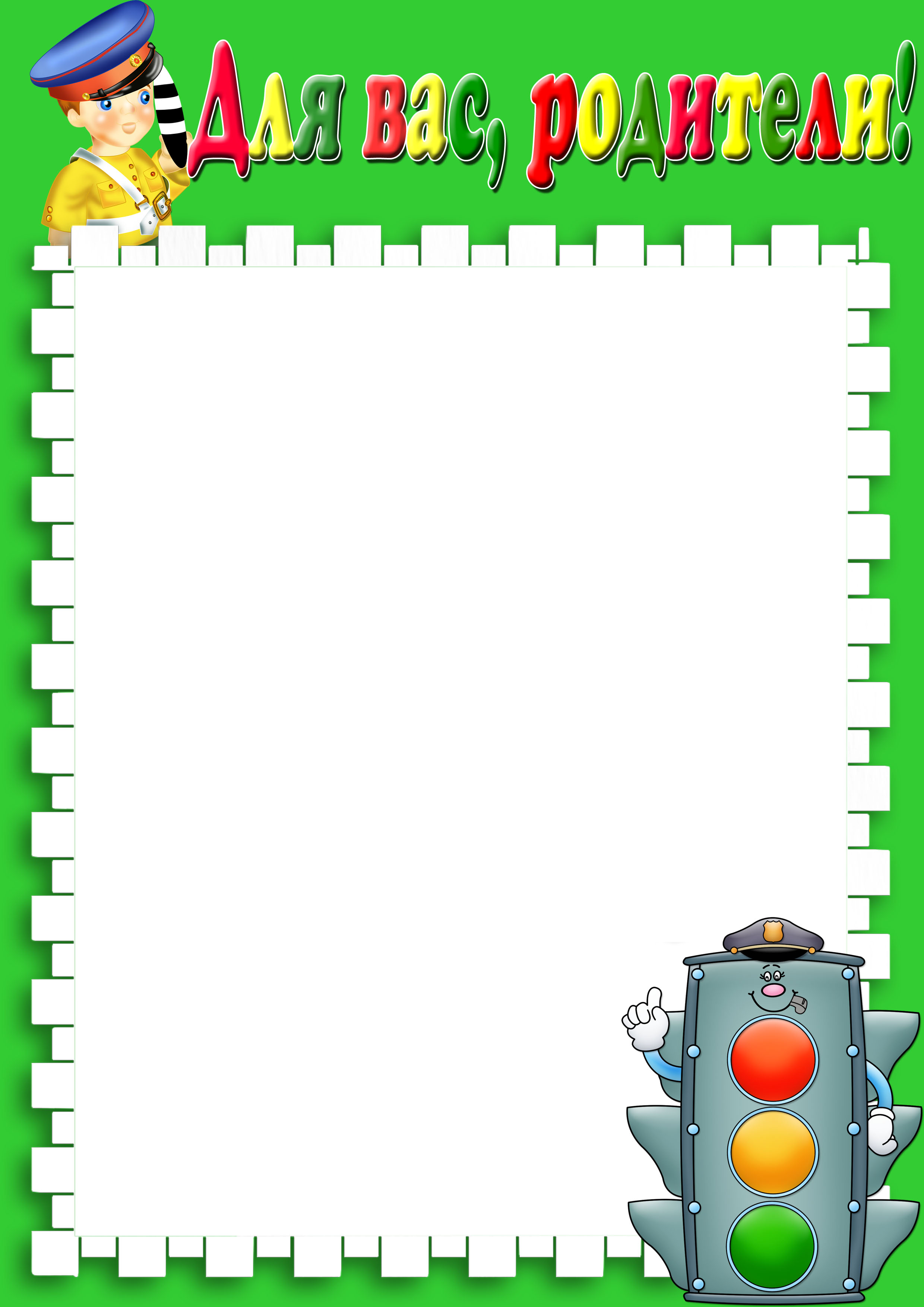 «Правила дорожные  не только знайте, но и выполняйте»Никто не может заменить родителей в вопросе формирования у ребенка дисциплинированного поведения на улице, соблюдения им правил безопасного поведения.В дошкольном возрасте ребенок должен усвоить:без взрослых на дорогу выходить нельзя;переходить дорогу нужно только по пешеходному переходу, а если на перекрестке есть светофор, только на его зеленый свет;перед выходом на проезжую часть остановиться для наблюдения за дорогой, и ни в коем случае не переходить через нее, не убедившись в своей безопасности;дорога предназначена для машин, а тротуар предназначен для пешеходов;нельзя перебегать дорогу в неустановленном месте и перед близко идущим транспортом;никогда в присутствии ребенка не нарушайте правила дорожного движения.                       Помните!РЕБЕНОК УЧИТСЯ ЗАКОНАМ УЛИЦЫ,БЕРЯ ПРИМЕР С РОДИТЕЛЕЙ,Т.Е. ВАШЕЙ КУЛЬТУРЫ ПОВЕДЕНИЯ НА ДОРОГЕ. ОТ СОБЛЮДЕНИЯ ПРАВИЛ ДОРОЖНОГО ДВИЖЕНИЯ ЗАВИСИТ ЖИЗНЬ И ЗДОРОВЬЕ ВАШЕГО РЕБЕНКА!